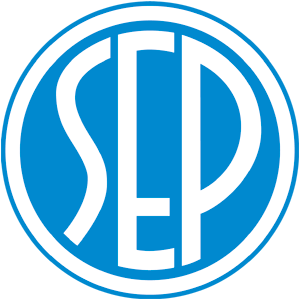 ZGŁOSZENIEpracy dyplomowej doKONKURSU NA NAJLEPSZĄ PRACĘ DYPLOMOWĄWYŻSZYCH SZKÓŁ TECHNICZNYCH REGIONU TARNOWSKIEGOTytuł pracy: 	Nazwa Uczelni: 	Kierunek studiów: 	Specjalność: 	Autorzy:1. 	                                                                         Imię nazwisko, tel. kom/email……………………………………………………………………………………………….......2. 	                                                                         Imię nazwisko, tel. kom/email……………………………………………………………………………………………….......Promotor: 	Tarnów, dnia ........................	                                    ..............................................				   					            podpis(y) KLAUZULA INFORMACYJNAZgodnie z art. 13 ust. 1 ogólnego rozporządzenia o ochronie danych osobowych z dnia 27 kwietnia 2016 r. (RODO), informujemy, iż:Administratorem Pani/Pana danych osobowych jest Stowarzyszenie Elektryków Polskich Oddział w Tarnowie, Rynek 10, 33-100 Tarnów,  Pani/Pana dane osobowe przetwarzane będą w celu przeprowadzenia oraz ogłoszenia wyników i wręczenia nagród w „Konkursie na najlepszą pracę dyplomową wyższych szkół technicznych regionu tarnowskiego”.Organizator będzie zbierał od uczestników dane niezbędne przeprowadzenia oraz ogłoszenia wyników i wręczenia nagród w „Konkursie na najlepszą pracę dyplomową wyższych szkół technicznych regionu tarnowskiego”. Pani/Pana dane osobowe będą przechowywane przez okres niezbędny do przeprowadzenia Konkursu, ogłoszenia jego wyników oraz wręczenia nagród. Przysługuje Pani/Panu prawo dostępu do treści swoich danych oraz prawo ich sprostowania, usunięcia, ograniczenia przetwarzania, prawo do przenoszenia danych, prawo wniesienia sprzeciwu.Zgodnie z art. 21 ust. 4 RODO informujemy, iż przysługuje Pani/Panu prawo wniesienia sprzeciwu wobec przetwarzania dotyczących Pani/Panu danych osobowych. Sprzeciw należy złożyć do Administratora danych  wskazanego w pkt. 1.  Zgodnie z art. 21 ust. 1 RODO, składając sprzeciw, należy wskazać jego przyczyny związane z Pani/Pana szczególną sytuacją. Jeśli uzna Pani/Pan, iż przetwarzanie danych osobowych Pani/Pana dotyczących narusza przepisy RODO, przysługuje Pani/Panu prawo wniesienia skargi do Prezesa Urzędu Ochrony Danych Osobowych.……………………………   Data i czytelny podpisOŚWIADCZENIENiniejszym wyrażam zgodę na opublikowanie mojego imienia i nazwiska na stronie internetowej oraz w Biuletynie wydawanym przez Stowarzyszenie Elektryków Polskich Oddziału w Tarnowie w związku z ogłoszeniem wyników „Konkursu na najlepszą pracę dyplomową wyższych szkół technicznych regionu tarnowskiego”.……………………………   Data i czytelny podpis